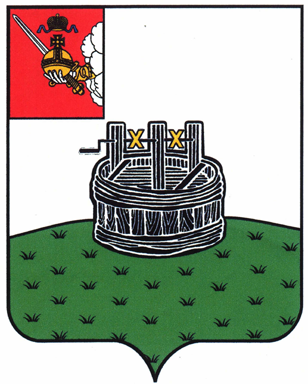 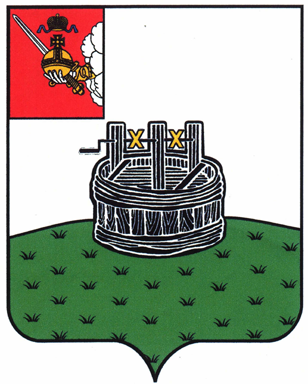 АДМИНИСТРАЦИЯ ГРЯЗОВЕЦКОГО МУНИЦИПАЛЬНОГО ОКРУГАП О С Т А Н О В Л Е Н И Е                                г. Грязовец  Об основных направлениях бюджетной, налоговой и долговой политики Грязовецкого муниципального округа Вологодской области на 2024 год и плановый период 2025 и 2026 годовВ соответствии со статьями 107.1, 172 Бюджетного кодекса Российской Федерации, для составления проекта бюджета Грязовецкого муниципального округа на 2024 год и плановый период 2025 и 2026 годовАдминистрация Грязовецкого муниципального округа ПОСТАНОВЛЯЕТ:1. Утвердить основные направления бюджетной, налоговой и долговой политики Грязовецкого муниципального округа Вологодской области на 2024 год                 и плановый период 2025 и 2026 годов, согласно приложению к настоящему постановлению.2. Рекомендовать органам местного самоуправления Грязовецкого муниципального округа осуществлять формирование доходов и расходов                             по соответствующим отраслям с учетом основных направлений бюджетной                           и налоговой политики Грязовецкого муниципального округа Вологодской области                      на 2024 год и плановый период 2025 и 2026 годов.3. Настоящее постановление вступает в силу со дня его подписания и подлежит официальному опубликованию.Глава Грязовецкого муниципального округа                                                 С.А.ФёкличевУТВЕРЖДЕНЫ постановлением администрации Грязовецкого муниципального округа от 13.11.2023 № 2767(Приложение) Основные направления бюджетной, налоговой и долговой политики Грязовецкого муниципального округа на 2024 год и плановый период 2025 и 2026 годов I. Общие положенияОсновные направления бюджетной, налоговой и долговой политики Грязовецкого муниципального округа Вологодской области на 2024 год и плановый период 2025 и 2026 годов определяют цели и приоритеты бюджетной и налоговой политики в среднесрочной перспективе и разработаны в соответствии с требованиями действующего бюджетного законодательства.Основные направления бюджетной и налоговой политики сохраняют преемственность задач, определенных на 2023 год и плановый период 2024 и 2025 годов.Исходя из поставленной цели, национальных целей и стратегических задач развития Российской Федерации на период до 2025 года, определенных в Указе Президента Российской Федерации от 7 мая 2018 г. № 204 «О национальных целях                  и стратегических задачах развития Российской Федерации на период до 2024 года», Указе Президента Российской Федерации от 21 июля 2020 г. № 474 «О национальных целях развития Российской Федерации на период до 2030 года», основных положений Концепции повышения эффективности бюджетных расходов в 2019-2024 годах, утвержденной распоряжением Правительства Российской Федерации                                 от 31 января 2019 г. № 117-р, бюджетная и налоговая политика в Грязовецком муниципальном округе на 2024-2026 годы ориентирована на решение следующих задач:- обеспечение среднесрочной сбалансированности бюджета Грязовецкого               муниципального округа Вологодской области (далее – бюджета округа);- укрепление доходной базы бюджета округа;- сокращение задолженности по налоговым и неналоговым платежам в бюджет округа и легализация доходов бизнеса;- соблюдение условий соглашения, заключенного с Департаментом финансов Вологодской области о выполнении показателей, характеризующих уровень                    управления муниципальными финансами муниципальных районов (муниципальных округов, городских округов);- соблюдение условий соглашения, заключенного с Правительством Вологодской области о мерах по социально-экономическому развитию и оздоровлению                  муниципальных финансов муниципальных районов (муниципальных округов,                       городских округов), поселений области;- обеспечение реализации указов Президента Российской Федерации,                         направленных на решение неотложных проблем социально-экономического развития страны;- обеспечение реализации мероприятий, направленных на улучшение качества жизни и благосостояния населения Грязовецкого муниципального округа;- приоритизация и повышение эффективности бюджетных расходов;- сохранение социальной направленности бюджета округа за счет                         концентрации расходов на приоритетных направлениях, связанных, прежде всего,                 с улучшением качества жизни человека;- эффективное управление муниципальным долгом Грязовецкого муниципального округа;- совершенствование муниципального финансового контроля с целью его               ориентации на оценку эффективности бюджетных расходов;- обеспечение публичности процесса управления муниципальными финансами, открытости и прозрачности бюджетного процесса для граждан. Бюджетное планирование основывается на «базовом варианте» прогноза социально-экономического развития Грязовецкого муниципального округа                         на среднесрочный период.Основным инструментом достижения национальных целей развития являются национальные проекты и реализуемые на территории области региональные проекты.Главным инструментом, который призван обеспечить повышение результативности и эффективности бюджетных расходов, ориентированность                         на достижение целей бюджетной политики, по-прежнему будут являться муниципальные программы Грязовецкого муниципального округа. В этой связи необходимо продолжить реализацию мероприятий, направленных на повышение качества планирования и эффективности реализации муниципальных программ Грязовецкого муниципального округа исходя из ожидаемых результатов, с учетом изменения законодательства на федеральном и областном уровнях. Планируется дальнейшее развитие системы муниципальных программ Грязовецкого муниципального округа на проектных принципах управления, совершенствование нормативной и методической базы реализации муниципальных программ Грязовецкого муниципального округа, повышение финансовой гибкости при                        их реализации.Решение задачи оптимизации бюджетных расходов должно быть обеспечено при условии не снижения качества предоставляемых услуг, в том числе с помощью реализации комплекса мер по повышению эффективности управления муниципальными финансами. Новые расходные обязательства должны приниматься только на основе                      их тщательной оценки и при наличии ресурсов для их гарантированного исполнения.Будет продолжена:- реализация мероприятий в целях достижения высокой позиции Грязовецкого муниципального округа по итогам ежегодно проводимой Департаментом финансов области оценки качества управления муниципальными финансами;- реализация Грязовецким муниципальным округом мероприятий                          по выполнению показателей для оценки эффективности деятельности высших должностных лиц субъектов Российской Федерации в соответствии с Указом Президента Российской Федерации от 04.02.2021 № 68 «Об оценке эффективности деятельности высших должностных лиц субъектов Российской Федерации                                   и деятельности исполнительных органов субъектов Российской Федерации».В целях обеспечения публичности процесса управления общественными                  финансами будет продолжена работа по реализации мероприятий по обеспечению                   открытости и прозрачности бюджета округа и бюджетного процесса для граждан.                 В рамках данного направления будет продолжена работа по актуализации                       информации о бюджетном процессе в Грязовецком муниципальном округе в рамках информационного ресурса «открытый бюджет – «Бюджет для граждан» и ее размещению на едином портале бюджетной системы Российской Федерации в информационно-телекоммуникационной сети «Интернет».Бюджет округа сформирован на три года - на очередной финансовый год                        и плановый период.При формировании основных направлений налоговой, бюджетной и долговой политики Грязовецкого муниципального округа приняты за основу основные направления бюджетной политики Вологодской области на 2024 год и плановый период 2025 и 2026 годов, утвержденные постановлением Правительства Вологодской области от 23 октября 2023 г. № 1207.II. Основные направления налоговой политики Грязовецкого муниципального округа на 2024 - 2026 годыВ условиях реализации плана первоочередных действий по обеспечению развития экономики в условиях внешнего санкционного давления, разработанного Правительством Российской Федерации 15 марта 2022 г., в Грязовецком муниципальном округе сохранены существующие меры налоговой поддержки, предоставляемой органами местного самоуправления Грязовецкого муниципального округа с 1 января 2023 г. В 2024 - 2026 годах будет продолжена реализация основных целей и задач налоговой политики, предусмотренных в предыдущие годы. С 1 января 2023 г. пониженные ставки по налогу на имущество физических лиц заменены на льготы. Сохранены предоставленные с 2023 года льготы по налогу                    на имущество физических лиц, исчисляемому исходя из кадастровой стоимости                       в отношении индивидуальных предпринимателей, применяющих упрощенную систему налогообложения на территориях за исключением административного центра Грязовецкого муниципального округа и использующих указанное имущество                          для ведения предпринимательской деятельности.Сохранена льгота в размере ста процентов по налогу на имущество физических лиц осуществляющих розничную торговлю, в отношении объектов розничной торговли с площадью не более 200 кв. метров (включительно).В отношении физических лиц, осуществивших регистрацию права собственности жилых домов или доли (долей) в них сохранена льгота, в размере понесенных расходов на проведение кадастровых работ.Правительством области снижены размеры потенциально возможного                           к получению индивидуальным предпринимателем годового дохода по патентной системе налогообложения в отношении предпринимателей, осуществляющих свою деятельность в административных центрах муниципального образования; принято решение о продлении действия налоговой ставки в размере 0% по патентной системе налогообложения для новых предпринимателей, планирующих работать в научной, социальной, производственной или бытовой сферах, до 2025 года.Приоритетной задачей налоговой политики Грязовецкого муниципального округа на 2024-2026 годы сохраняется продолжение работы по росту доходного потенциала бюджета округа за счет наращивания стабильных доходных источников  и мобилизации в бюджет округа имеющихся резервов.Источниками роста доходной базы бюджета округа будут легализация теневых доходов, снижения задолженности по платежам в бюджет, привлечение организаций и предпринимателей к налогообложению и повышения эффективности работы                           по сокращению задолженности по налоговым и неналоговым доходам.В рамках межведомственного взаимодействия продолжится работа                                    с работодателями по легализации заработной платы и доведению ее до уровня прожиточного минимума по области.Продолжится работа, проводимая в 2023 году в рамках межведомственного взаимодействия исполнительных органов муниципальной власти округа, федеральных и территориальных органов исполнительной власти области по росту финансовой устойчивости бюджета, сокращению задолженности по налоговым                       и неналоговым платежам в бюджеты всех уровней.Основными целями налоговой политики являются максимальная мобилизация доходов, в первую очередь за счет улучшения качества налогового администрирования, выявления теневой экономики, поддержки и стимулирования предпринимательской и инвестиционной активности. Реализация инвестиционных проектов на территории Грязовецкого муниципального округа должна привлечь дополнительные налоговые поступления в бюджет округа, а также обеспечить создание новых рабочих мест в среднесрочной перспективе.Для достижения поставленных целей планируется:- продолжить работу по выявлению резервов роста налога на доходы физических лиц, что является основой роста реальных доходов населения, а также социальной защищенности населения;- проводить целенаправленную работу с плательщиками, имеющими отрицательное сальдо по налоговым платежам и задолженность по неналоговым доходам;- продолжить взаимодействие с Управлением Федеральной налоговой службы   с целью обеспечения своевременного поступления платежей в бюджет и увеличению налогооблагаемой базы;- осуществлять мониторинг расчетов с бюджетом по крупным и средним предприятиям и организациям Грязовецкого муниципального округа в целях предотвращения необоснованного сокращения платежей в бюджет и роста задолженности по налогам;- проводить работу с субъектами малого и среднего предпринимательства                   по легализации доходов в целях увеличения налоговых поступлений;- осуществлять мониторинг налоговых расходов по местным налогам, установленных нормативными правовыми актами Грязовецкого муниципального округа, с целью оценки эффективности их предоставления;- повысить эффективность управления и распоряжения муниципальным имуществом и земельными участками, собственность на которые не разграничена;- повысить качество претензионной и исковой работы с неплательщиками                        с целью осуществления мер, направленных на безусловное взыскание дебиторской задолженности в бюджет;- активизировать работу по вовлечению в хозяйственный оборот неиспользуемых объектов недвижимости и земельных участков;- координировать усилия муниципального земельного контроля                                для максимального учета при проведении мероприятий по увеличению налоговых                       и неналоговых поступлений;- содействовать популяризации осуществления деятельности на основе патента путем проведения разъяснительной работы с гражданами и бизнесом по уточнению, применению и преимуществах патентной системы налогообложения.Кроме того, в соответствии с государственной политикой, направленной                      на обеспечение финансовой устойчивости бюджета, в 2024-2026 годах планируется учесть отдельные изменения налогового законодательства.III. Основные направления бюджетной политики Грязовецкого муниципального округа на 2024 - 2026 годы.Бюджетная политика в области расходов направлена на безусловное исполнение принятых обязательств.При формировании бюджета округа на 2024-2026 годы в первоочередном порядке будут предусмотрены бюджетные ассигнования на достижение национальных целей развития Российской Федерации на период до 2026 года, определенных Указом Президента Российской Федерации от 7 мая 2018 г. № 204                 «О национальных целях и стратегических задачах развития Российской Федерации на период до 2024 года», Указом Президента Российской Федерации от 21 июля 2020 г. № 474 «О национальных целях развития Российской Федерации на период до 2030 года», на реализацию инициатив и проектов Губернатора области, направленных                  на улучшение качества жизни и благосостояния населения Грязовецкого муниципального округа.Основными направлениями бюджетной политики являются:осуществление бюджетных расходов с учетом возможностей доходной базы бюджета округа и источников финансирования дефицита бюджета округа;сохранение достигнутых соотношений к среднемесячному доходу от трудовой деятельности средней заработной платы отдельных категорий работников бюджетной сферы, поименованных в указах Президента Российской Федерации;формирование муниципальных программ Грязовецкого муниципального округа исходя из четко определенных целей и задач социально-экономического развития Грязовецкого муниципального округа;привлечение в бюджет округа средств федерального и областного бюджета                   на реализацию Указа Президента РФ от 7 мая 2018 г. № 204 «О национальных целях                            и стратегических задачах развития Российской Федерации на период до 2024 года» исходя из уровня софинансирования расходного обязательства.своевременное принятие решений по приоритизации расходов в целях обеспечения сбалансированного исполнения бюджета округа в условиях внешнего санкционного давления;содействие дальнейшему увеличению доли расходов бюджета округа, формируемых в программном формате;повышение эффективности бюджетных расходов;недопущение образования кредиторской задолженности бюджета округа;внедрение мероприятий по инициативному бюджетированию, направленных                      на создание условий для реализации мероприятий, имеющих приоритетное значение для жителей Грязовецкого муниципального округа и определяемых с учетом                                       их мнения.Приоритетными расходными обязательствами Грязовецкого муниципального округа являются обеспечение софинансирования расходных обязательств за счет средств, поступающих из федерального и областного бюджетов.Финансовое обеспечение государственных полномочий, переданных органам местного самоуправления Грязовецкого муниципального округа, будет осуществляться за счет субвенций, выделяемых из областного бюджета.Формирование и исполнение бюджета округа будет осуществляться на основе муниципальных программ, что предполагает увязку бюджетных ассигнований                       и конкретных мероприятий, направленных на достижение приоритетных целей социально-экономического развития территории, безусловного исполнения принятых расходных обязательств, в первую очередь расходных обязательств, связанных                         с обеспечением оплаты труда и решением вопросов в социальной сфере Грязовецкого муниципального округа.IV. Основные направления долговой политики Грязовецкого муниципального округа на 2024 - 2026 годы.Долговая политика Грязовецкого муниципального округа - управление               муниципальным долгом Грязовецкого муниципального округа в целях сохранения объема муниципального долга на экономически безопасном уровне, соблюдения                требований, установленных Бюджетным кодексом Российской Федерации.По итогам исполнения бюджета округа 2022 года муниципальный долг                    Грязовецкого муниципального округа равен нулю. Внутренние и внешние заимствования не осуществлялись.В 2023 году планируется привлечение кредита в бюджет округа из областного бюджета в целях обеспечения расчетов по муниципальной программе «Комплексное развитие сельских территорий Грязовецкого муниципального округа Вологодской области на 2023-2028 годы».Возврат бюджетного кредита будет осуществляться в 2024 году с взиманием платы за пользование бюджетным кредитом по ставке 1/8 ставки рефинансирования Центрального банка Российской Федерации на день заключения договора.По состоянию на 1 января 2024 г. муниципальный долг Грязовецкого муниципального округа составит 11,6 млн. руб. и будет полностью состоять из бюджетных кредитов из областного бюджета.Основными факторами, определяющими характер и направления долговой            политики Грязовецкого муниципального округа в 2024 году и плановом периоде 2025 и 2026 годов, является необходимость сохранения позиции в группе муниципальных образований Вологодской области с высоким уровнем долговой устойчивости в соответствии с системой оценки Департамента финансов Вологодской области.Основные цели долговой политики Вологодской области - недопущение рисков возникновения кризисных ситуаций при исполнении бюджета округа, поддержание размера и структуры муниципального долга Грязовецкого муниципального округа                  в объеме, обеспечивающем возможность гарантированного выполнения долговых обязательств в полном объеме и в установленные сроки.Задачи долговой политики Грязовецкого муниципального округа:обеспечение сбалансированности и долговой устойчивости бюджета округа;сохранение объема муниципального долга на экономически безопасном уровне;обеспечение исполнения долговых обязательств в полном объеме и в установленные сроки;осуществление учета долговых обязательств своевременно и в полном объеме  в муниципальной долговой книге Грязовецкого муниципального округа;обеспечение раскрытия информации о муниципальном долге Грязовецкого  муниципального округа;обеспечение высокого уровня долговой устойчивости бюджета округа.Результатом реализации долговой политики в 2024 - 2026 годах ежегодно                по состоянию на 1 января 2025 года, на 1 января 2026 года и на 1 января 2027 г.            планируется отсутствие муниципального долга Грязовецкого муниципального округа.Кроме того, реализация долговой политики направлена на обеспечение                  доступности информации о муниципальном долге Грязовецкого муниципального округа.13.11.2023№ 2767